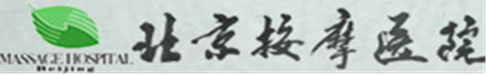 北京按摩医院口腔科手术显微镜采购项目（二次）院内遴选文件项目编号：BJAMYY-2024-04-04采购单位：北京按摩医院2024年04月目 录第一章  院内遴选邀请第二章  遴选前附表第三章  评定成交标准第四章  采购需求第五章  合同条款第六章  附件-响应文件格式院内遴选邀请项目名称：北京按摩医院口腔科手术显微镜采购项目(二次)项目编号：BJAMYY-2024-04-04一、对供应商资格要求（供应商资格条件）:供应商营业执照副本的复印件、税务登记证复印件、组织机构代码证复印件；或三证合一的营业执照副本复印件（前述资质证书需在有效期内、应清晰可辨，并加盖供应商公章）；法定代表人身份证明复印件；以遴选日期计算，近六个月内任何一个月依法缴纳社会保障资金的证明单据的复印件，和近六个月内任何一个月依法缴纳税收的证明单据的复印件；参加本次采购活动前三年内在经营活动中没有重大违法记录的声明；有效的供应商法定代表人授权书原件及被授权人的身份证复印件；具有良好的商业信誉和健全的财务会计制度；单位负责人为同一人或者存在直接控股、管理关系的不同供应商，不得同时参加本项目同一包的遴选；具有履行合同所必需的设备和专业技术能力；本项目不接受联合体参加；未被“信用中国”网站（www.creditchina.gov.cn）、“中国政府采购网”（www.ccgp.gov.cn）列入失信被执行人、重大税收违法案件当事人名单、政府采购严重失信行为记录名单；法律、行政法规规定的其他条件。第二章  遴选前附表本表关于遴选前附表的具体要求是对供应商须知的具体补充和修改，如有矛盾，应以本表为准。第三章  评审办法评审方法：本次评审采用综合评分法，是指响应文件满足遴选文件全部实质性要求且按评审因素的量化指标评审得分最高的报价人为成交候选报价人的评审方法。二、整个评审过程按下列步骤进行：1.遴选文件的初步评审，标注“★”和资格要求不满足不进入详评。2.遴选文件的详细评审；3.推荐预成交候选供应商。三、本项目评分标准为：价格部分30分，商务部分10分，技术部分60分。1.实质性条款响应遴选文件要求且最低评标价为评标基准价2.供应商报价低于成本的除外3.最低报价不作为中标的保证评分办法第四章  采购需求一、项目概况1.项目名称：北京按摩医院口腔科手术显微镜采购项目(二次)2.预算金额：60万元。3.本项目最高限价：50.5万元（25.25万元/台）4.采购内容：手术显微镜 2 台，具体要求详见技术参数要求。5.交付时间：北京按摩医院指定时间。6.交付地点：北京按摩医院指定地点。二、技术参数要求1.光学系统1.1需具备10X/22高眼点目镜。1.2需双目镜筒：加长范围 0-210°（内置式瞳距调节）连续可调角度双目镜筒。1.3需具备连续变倍。4.总放大率：3.0x ~ 24.0 x（偏差±2x）5.视场直径：135mm-9.5mm（偏差±5mm）6.瞳距调节范围：55mm-75mm（偏差±5mm）7.目镜屈光度调节范围：±7D#8.超大变焦物镜系统：变焦范围WD180-460mm（偏差±5mm）（二）照明系统1.内置高可靠性医用级LED照明光源，亮度连续可调。2.物面最低照度（f=250mm）≥50000lx3.照明光斑直径≥60mm4.照明显色指数（Ra）≥85%5.照明光色温：5700K6.滤色片:最少两种以上滤光模式。（橙色:可防止树脂材料过早固化；绿色：在有血的环境中更容易看清细小的组织。）（三）支架系统1.支架臂展：≥1650mm；横臂回转半径：≥570mm（能360°旋转）；弹簧臂回转半径：≥850mm，（±100°旋转），弹簧臂上下移动范围：±300mm #2.底座尺寸：≤520mm*520mm3.支架具有抗菌的纳米银离子镀层，防止交叉感染。（四）内置超高清摄录像系统#1.录像分辨率需≥3840*2160像素2.录像最大帧率：30fps@3840*21603.存储介质：TF卡4.摄像头分辨率：≥4000（水平）*3000（垂直）三、售后需求#1.质保期需≥2 年，且维修配件供应需≥5年。#2.设备出现故障时，响应时间≤4小时，到达现场≤48小时。 合同条款（本合同模板仅供参考，最终合同文本以双方最终签订为准）北京按摩医院口腔科手术显微镜采购项目(二次) （合同模板）买方（     名称    ）的  (项目名称)   中所需(货物名称)以   北京按摩医院院内遴选 的方式，经评定，卖方为成交供应商。买、卖双方同意按照下面的条款和条件，签署本合同。1、合同文件下列文件构成本合同的组成部分，应该认为是一个整体，彼此相互解释，相互补充。为便于解释，组成合同的多个文件的优先支配地位的次序如下：a.	本合同书　b.	中标通知书c.	相关协议				d.	响应文件				(含澄清文件)e.	遴选文件				(含遴选文件补充通知)2、货物和数量本合同货物：　　　　　　　　　　　　数量：　　　　　　　　　　　　　　　3、合同总价本合同总价为　　元人民币，含税。分项价格：　　　　　　　　　　　　4、付款条件买方付款前卖方应该提前向买方提供符合买方要求的等额正式发票，否则买方有权拒付相关款项，且卖方不得因此延误交货。5、本合同货物的交货时间及交货地点交货时间：　　　　　　　　　　　　　　　　交货地点：　　　　　　　　　　　　　　　　6、合同的生效本合同经双方全权授权代表签署、加盖单位印章并由卖方递交履约保证金后生效。　买  　方：                         卖　  方：名　  称：(印章)　　　  　　       名　  称：(印章)日    期：			　　         日    期：				　　授权代表(签字)：	                 授权代表(签字)：　　地　　址：					     	地　　址：				　　邮政编码：						邮政编码：				　  电　　话：						电　　话：				开户银行：						开户银行：				帐　　号：						帐　　号：				通用条款1．   定义本合同中的下列术语应解释为：1.1   “合同”系指买卖双方签署的、合同格式中载明的买卖双方所达成的协议，包括所有的附件、附录和构成合同的其它文件。1.2   “合同价”系指根据合同约定，卖方在完全履行合同义务后买方应付给卖方的价格。1.3   “货物”系指卖方根据合同约定须向买方提供的一切设备、机械、仪表、备件，包括工具、手册等其它相关资料。1.4   “服务”系指根据合同约定卖方承担与供货有关的辅助服务，如运输、保险及安装、调试、提供技术援助、培训和其他类似的服务。1.5   “买方”系指与中标人签署供货合同的单位（含最终用户）。1.6   “卖方”系指根据合同约定提供货物及相关服务的中标人。1.7   “现场”系指合同约定货物将要运至和安装的地点。1.8   “验收”系指合同双方依据合同约定，确认合同项下的货物符合合同规定的活动。2     技术规范2.1   提交货物的技术规范应与招标文件规定的技术规范和技术规范附件(如果有的话)及其投标文件的技术规范偏差表(如果被买方接受的话)相一致。若技术规范中无相应说明，则以国家有关部门最新颁布的相应标准及规范为准。3．   知识产权3.1   卖方应保证买方在使用该货物或其任何一部分时不受第三方提出的侵犯专利权、著作权、商标权和工业设计权等的起诉。如果任何第三方提出侵权指控，卖方须与第三方交涉并承担由此发生的一切责任、费用和经济赔偿。4．   包装要求4.1   除合同另有约定外,卖方提供的全部货物,均应采用本行业通用的方式进行包装，且该包装应符合国家有关包装的法律、法规的规定。包装应适应于远距离运输、防潮、防震、防锈和防粗暴装卸，确保货物安全无损，运抵现场。由于包装不善所引起的货物锈蚀、损坏和损失均由卖方承担。4.2   每件包装箱内应附一份详细装箱单和质量合格证。5．  装运标志5.1  卖方应在每一包装箱的四侧用不褪色的油漆以醒目的中文字样做出下列标记：收货人：合同号：装运标志：收货人代号：目的地：货物名称、品目号和箱号：毛重／净重：尺寸(长×宽×高以厘米计)：5.2  如果货物单件重量在2吨或2吨以上，卖方应在每件包装箱的两侧用中文和适当的运输标记，标明“重心”和“吊装点”，以便装卸和搬运。根据货物的特点和运输的不同要求，卖方应在包装箱上清楚地标有“小心轻放”、“防潮”、 “勿倒置”等字样和其他适当的标志。6．   交货方式6.1   交货方式一般为下列其中一种，具体在合同专用条款中规定。6.1.1 现场交货：卖方负责办理运输和保险，将货物运抵现场。有关运输和保险的一切费用由卖方承担。所有货物运抵现场的日期为交货日期。6.1.2 工厂交货：由卖方负责代办运输和保险事宜。运输费和保险费由买方承担。运输部门出具收据的日期为交货日期。6.1.3 买方自提货物：由买方在合同规定地点自行办理提货。提单日期为交货日期。6.2   卖方应在合同专用条款规定时间以电报或传真形式将合同号、货物名称、数量、包装箱件数、总毛重、总体积(立方米)和备妥交货日期通知买方。同时卖方应用挂号信将详细交货清单一式6份包括合同号、货物名称、规格、数量、总毛重、总体积(立方米)、包装箱件数和每个包装箱的尺寸(长×宽×高)、货物总价和备妥待交日期以及对货物在运输和仓储的特殊要求和注意事项通知买方。6.3   在现场交货和工厂交货条件下，卖方装运的货物不应超过合同规定的数量或重量。否则，卖方应对超运部分引起的一切后果负责。7．   装运通知7.1   在现场交货和工厂交货条件下的货物，卖方通知买方货物已备妥待运输后24小时之内，应将合同号、货名、数量、毛重、总体积(立方米)、发票金额、运输工具名称及装运日期，以电报或传真通知买方。7.2   如因卖方延误将上述内容用电报或传真通知买方，由此引起的一切后果损失应由卖方负责。8.   付款条件8.1  付款条件见“合同专用条款”。9．  质量保证9.1  卖方须保证货物是全新、未使用过的，并完全符合强制性的国家技术质量规范和合同规定的质量、规格、性能和技术规范等的要求。如质量要求无法事先明确的，按照强制性国家标准履行；没有强制性国家标准的，按照推荐性国家标准履行；没有推荐性国家标准的，按照行业标准履行；没有国家标准、行业标准的，按照通常标准或者符合合同目的的特定标准履行。9.2  卖方须保证所提供的货物经正确安装、正常运转和保养，在其使用寿命期内须具有符合质量要求和产品说明书的性能。在货物质量保证期之内，卖方须对由于设计、工艺或材料的缺陷而发生的任何不足或故障负责。9.3  根据买方按检验标准自己检验结果或委托有资质的相关质检机构的检验结果，发现货物的数量、质量、规格与合同不符；或者在质量保证期内，证实货物存在缺陷，包括潜在的缺陷或使用不符合要求的材料等，买方应尽快以书面形式通知卖方。卖方在合同专用条款规定时间内免费维修或更换有缺陷的货物或部件。9.4  如果卖方在合同专用条款规定时间内没有弥补缺陷，买方可采取必要的补救措施，但由此引发的风险和费用将由卖方承担。9.5  除“合同专用条款”规定外，合同项下货物的质量保证期为自货物通过最终验收起_____  个月。如发生货物更换自动顺延。10．   检验和验收10.1   在交货前，卖方应对货物的质量、规格、性能、数量和重量等进行详细而全面的检验，并出具证明货物符合合同规定的文件。该文件将作为申请付款单据的一部分，但有关质量、规格、性能、数量或重量的检验不应视为最终检验。10.2   货物运抵现场后，买方在合同专用条款规定时间内组织验收，依法邀请相关方参加。验收将制作验收备忘录，签署验收意见，并报同级政府采购监督管理部门备案。10.3   买方有在货物制造过程中派员监造的权利, 卖方有义务为买方监造人员行使该权利提供方便。10.4   制造厂对所供货物进行机械运转试验和性能试验时，卖方必须提前通知买方。10.5   检验和验收标准、程序等具体内容按合同约定执行。11．   索赔11.1   如果货物的质量、规格、数量、重量等与合同不符，或在规定的质量保证期内证实货物存有缺陷，包括潜在的缺陷或使用不符合要求的材料等，买方有权根据有资质的权威质检机构的检验结果向卖方提出索赔。11.2   在根据合同第9条和第10条规定的检验期和质量保证期内，如果卖方对买方提出的索赔负有责任，卖方应按照买方同意的下列一种或多种方式解决索赔事宜：11.2.1  在法定的退货期内，卖方应按合同规定将货款退还给买方，并承担由此发生的一切损失和费用，包括利息、银行手续费、运费、保险费、检验费、仓储费、装卸费以及为保护退回货物所需的其它必要费用。如已超过退货期，但卖方同意退货，可比照上述办法办理，或由双方协商处理。11.2.2  根据货物低劣程度、损坏程度以及买方所遭受损失的数额，经买卖双方商定降低货物的价格，或由有权的部门评估，以降低后的价格或评估价格为准。11.2.3  用符合规格、质量和性能要求的新零件、部件或货物来更换有缺陷的部分或／和修补缺陷部分，卖方应承担一切费用和风险并负担买方所发生的一切直接费用。同时，相应延长修补或更换件的质量保证期。11.3    如果在买方发出索赔通知后      天内，卖方未作答复，上述索赔应视为已被卖方接受。如卖方未能在买方提出索赔通知后   天内或买方同意的更长时间内解决索赔事宜，买方将按照本合同第12.2条规定解决索赔事宜，买方将按照本合同第12.2条规定解决索赔事宜，买方将从合同款或从卖方开具的履约保证金保函中扣回索赔金额。如果这些金额不足以补偿索赔金额，买方有权向卖方提出不足部分的补偿。12．    延迟交货12.1    卖方应按照“货物需求一览表及技术规格”中买方规定的时间表交货和提供服务。12.2    如果卖方无正当理由迟延交货，买方有权提出违约损失赔偿或解除合同。12.3    在履行合同过程中，如果卖方遇到不能按时交货和提供服务的情况，应及时以书面形式将不能按时交货的理由、预期延误时间通知买方。买方收到卖方通知后，认为其理由正当的，可酌情延长交货时间。13．   违约赔偿13.1   除合同第14条规定外，如果卖方没有按照合同规定的时间交货和提供服务，买方可要求卖方支付违约金。违约金按每周迟交货物或未提供服务交货价的0.5%计收。一周按７天计算，不足７天按一周计算。如果达到最高限额，买方有权解除合同。违约金的最高限额为迟交货物或没有提供服务的合同价的5%。14．   不可抗力14.1   如果双方中任何一方遭遇法律规定的不可抗力，致使合同履行受阻时，履行合同的期限应予延长，延长的期限应相当于不可抗力所影响的时间。14.2   受事故影响的一方应在不可抗力的事故发生后尽快书面形式通知另一方，并在合同专用条款规定时间内，将有关部门出具的证明文件送达另一方。14.3   不可抗力使合同的某些内容有变更必要的，双方应在合同专用条款规定时间内达成进一步履行合同的协议。因不可抗力致使合同不能履行的，合同终止。15．   税费15.1   与本合同有关的一切税费均适用中华人民共和国法律的相关规定。16．   合同争议的解决16.1   因合同履行中发生的争议，合同当事人双方可通过协商解决。如自协商开始之起15日内得不到解决，双方应将争议提交同级政府采购办公室调解。协商或调解不成的，可提请北京仲裁委员会仲裁或向人民法院提起诉讼。具体解决方式在合同专用条款中规定。16.2   仲裁裁决应为最终裁决，当事人一方在规定时间内不履行仲裁机构裁决的，另一方可以申请人民法院强制执行。16.3   仲裁费用和诉讼费用除仲裁机构另有裁决外，应由败诉方负担。17．   违约解除合同17.1   在卖方违约或出现下列情形的情况下，买方经同级政府采购监督管理机关审批后，买方可向卖方发出书面通知，部分或全部终止合同，同时保留向卖方追诉的权利。17.1.1  卖方未能在合同规定的限期或买方同意延长的限期内，提供全部或部分货物的；17.1.2  卖方未能履行合同规定的其它主要义务的；17.1.3  买方认为卖方在本合同履行过程中有腐败和欺诈行为的。17.1.3.1 “腐败行为”和“欺诈行为”定义如下:17.1.3.1.1“腐败行为”是指提供/给予/接受或索取任何有价值的东西来影响买方在合同签订、履行过程中的行为。17.1.3.1.2“欺诈行为”是指为了影响合同签订、履行过程，以谎报事实的方法，损害买方的利益的行为。17.2  在买方根据上述第17.1条规定，全部或部分解除合同之后，应当遵循诚实信用原则，以政府采购监督管理部门同意的方式，全部或部分购买与未交付的货物类似的货物或服务，卖方应承担买方购买类似货物或服务而产生的额外支出。部分解除合同的，卖方应继续履行合同中未解除的部分。18．   破产终止合同18.1   如果卖方破产导致合同无法履行时，买方可以书面形式通知卖方，单方终止合同而不给卖方补偿。但买方必须以书面形式告知同级政府采购监督管理部门。该合同的终止将不损害或不影响买方已经采取或将要采取的任何行动或补救措施的权利。19．   转让和分包19.1   政府采购合同不能转让。19.2   经买方和同级政府采购监督管理部门事先书面同意，卖方可以将合同项下非主体、非关键性工作分包给他人完成。但必须在投标文件中载明分包。接受分包的人应当具备相应的资格条件，并不得再次分包。分包后不能解除卖方履行本合同的责任和义务，接受分包的人与卖方共同对买方连带承担合同的责任和义务。20．   合同修改20.1   买方和卖方都不得擅自变更本合同，但合同继续履行将违反法律、行政法规的强制性规定和违背公序良俗的除外。如必须对合同条款进行改动时，当事人双方须共同签署书面文件，作为合同的补充，并报同级政府采购监督管理部门备案。21．   通知21.1   本合同任何一方给另一方的通知，都应以书面形式发送，而另一方也应以书面形式确认并发送到对方明确的地址。22．   计量单位22.1   除技术规范中另有规定外,计量单位均使用中国法定计量单位。23．   适用法律23.1   本合同的履行、违约责任和解决争议的方法等适用中华人民共和国的法律。24．   合同生效和其它24.1   政府采购项目的采购合同内容的确定应以招标文件和投标文件为基础，不得违背其实质性内容。政府采购项目的采购合同自签订之日起七个工作日内，买方应当将合同副本报同级政府采购监督管理部门和有关部门备案。合同将在双方签字盖章并由卖方递交履约保证金后开始生效。24.2   本合同份数按合同专用条款规定。24.3   如需修改或补充合同内容,经协商后双方应签署书面修改或补充协议,该协议将作为本合同的一个组成部份。合同专用条款合同专用条款是合同通用条款的补充和修改。如果两者之间有抵触，应以专用条款为准。1、定义：1.1 买方：本合同买方系指：　　　　　　　　　　　　　　　　　　　　　。1.2卖方：本合同卖方系指：　　　　　　　　　　　　　　　　　　　　　。1.3 现场：本合同项下的货物安装和运行地点位于：　　　　　　　　　　　。2、交货方式:2.1　本合同项下的货物交货方式为：　　　　　　　　　　　　　　　。2.2  卖方应在规定交货期天前将合同号、货物名称、数量、包装箱件数、总毛重、总体积(立方米)和备妥交货日期通知买方。3、付款条件：3.1付款方式：合同签订完毕支付货款30%，供货安装完毕验收合格后支付货款65%，质保期满后支付剩余货款5%。4、技术资料：4.1合同生效后天之内，卖方应将每台设备和仪器的中文技术资料一套，如目录索引、图纸、操作手册、使用指南、维修指南和／或服务手册和示意图寄给买方。4.2 如果买方确认卖方提供的技术资料不完整或在运输过程中丢失，卖方将在收到买方通知后天内将这些资料免费寄给买方。5、质量保证：5.1 卖方在收到通知后       天内应免费维修或更换有缺陷的货物或部件。5.2 如果卖方在收到通知后        天内没有弥补缺陷，买方可采取必要的补救措施，但风险和费用将由卖方承担。5.3 合同项下货物的质量保证期为自货物通过最终验收之日起计算。5.3.1手术显微镜需          年质保，如质保期内出现问题免费维修。6、检验和验收：6.1 货物运抵现场后，买方应在天内组织验收。验收时间：        ，验收地点：            ，验收程序：                              ，验收小组组成：                     。验收小组制作验收备忘书，签署验收意见 。7、索赔：7.1索赔通知期限：     天。8、不可抗力：8.1受事故、疫情影响的一方应在不可抗力的事故发生后尽快书面形式通知另一方，并在事故发生后      天内，将有关部门出具的证明文件送达另一方。8.2不可抗力使合同的某些内容有变更必要的，双方应通过协商在天内达成进一步履行合同的协议，因不可抗力致使合同不能履行的，合同终止。9、因合同履行中发生的争议，合同当事人双方可通过协商解决。协商不成的，应以以下第____种方式解决：（1）提请北京仲裁委员会仲裁；（2）向买方所属地人民法院提起诉讼。10、 合同生效和其它10.1 本合同一式伍份，具有同等法律效力。甲方叁份，乙方贰份。 附件-响应文件格式供应商编制文件须知1、供应商按照本部分的顺序编制响应文件，编制中涉及格式资料的，应按照本部分提供的内容和格式（所有表格的格式可扩展）填写提交。2、对于文件中标记了“实质性格式”文件的，供应商不得改变格式中给定的文字所表达的含义，不得删减格式中的实质性内容，不得自行添加与格式中给定的文字内容相矛盾的内容，不得对应当填写的空格不填写或不实质性响应，否则响应无效。未标记“实质性格式”的文件和竞争性磋商文件未提供格式的内容，可由供应商自行编写。3、全部声明和问题的回答及所附材料必须是真实的、准确的和完整的。附件1  报价一览表项目编号： BJAMYY-2024-04-04项目名称： 北京按摩医院口腔科手术显微镜采购项目(二次)      根据本项目实际情况，本项目费用如下：说明: 1、完全满足遴选文件的商务条款要求和技术服务条款要求。      2、大写金额和小写金额不一致的，以大写金额为准；3、总价金额应与分项报价表中的总价金额相一致。供应商（全称）:                               (签章)
法定代表人（授权代表）:                       (签章)日期：        年    月    日附件2  分项（明细）报价表项目编号：BJAMYY-2024-04-04项目名称：北京按摩医院口腔科手术显微镜采购项目(二次)分项（明细）报价表内手术显微镜详细报价，需全部满足并提供相应报价，如未提供，则文件作废。根据本项目实际情况，明细如下：注：供应商报价应充分考虑项目所有费用支出合计（包括设备本身价值、运输、装卸、安装、调试、技术指导、税费等所有费用），医院不再支付任何额外费用。附件3 采购需求偏离表项目编号：BJAMYY-2024-04-04项目名称：北京按摩医院口腔科手术显微镜采购项目(二次)注：供应商应对遴选文件需求逐条填写偏离情况（正偏离、负偏离或无偏离），并说明偏离的具体内容及做出必要说明。供应商应对故意隐瞒偏离的行为承担责任。供应商法定代表人或授权代表（签字）：                      供应商名称（加盖单位公章）：                     日期：                    	附件4 合同条款偏离表项目编号：BJAMYY-2024-04-04 项目名称：北京按摩医院口腔科手术显微镜采购项目(二次)注：1. 对合同条款中的所有要求，除本表所列明的所有偏离外，均视作供应商已对之理解和响应。2. “偏离情况”列应据实填写“正偏离”或“负偏离”。供应商法定代表人或授权代表（签字）：                      供应商名称（加盖单位公章）：                     日期：                    附件5  法定代表人授权书致：北京按摩医院注册于（国家或地区的名称）的_______________（公司名称）的在下面签字的（法定代表人或负责人姓名、职务）代表本公司授权_______________（公司名称）的在下面签字的（被授权人的姓名、职务）为本公司的合法代理人，就（项目名称、遴选文件编号）的院内遴选，以本公司名义处理一切与之有关的事务。本授权书于    年    月    日盖章生效，特此声明。法定代表人签字或签章：被授权人签字：供应商全称（加盖单位公章）：（后附法定代表人和被授权人身份证复印件加盖单位公章）附件6  响应书致：  北京按摩医院  我方参加你方就                  （项目名称，项目编号）组织的采购活动，并对此项目进行遴选。1. 我方已详细审查全部遴选文件，自愿参与遴选并承诺如下：（1）本响应有效期为自提交响应文件的截止之日起90个日历日。（2）除合同条款及采购需求偏离表列出的偏离外，我方响应遴选文件的全部要求。（3）我方已提供的全部文件资料是真实、准确的，并对此承担一切法律后果。（4）如我方成交，我方将在法律规定的期限内与你方签订合同，并在合同约定的期限内完成合同规定的全部义务。地址_________________________     电话_________________________供应商法定代表人或授权代表（签字）：                      供应商名称（加盖单位公章）：                     日期：                    附件7 资格证明文件一、目录有效的法人或者其他组织的营业执照等证明文件（复印件加盖单位公章）；参加本次采购活动前三年内，在经营活动中没有重大违法记录的声明；具有良好的商业信誉和健全的财务会计制度证明材料；具有履行合同所必需的设备和专业技术能力承诺书；单位负责人为同一人或者存在直接控股、管理关系的不同供应商，不得同时参加本项目同一包的遴选承诺书；提供社会保障资金缴纳记录（近6个月内任意1个月的有效票据凭证）、依法缴纳税收的证明材料（近6个月内任意1个月依法缴纳税收的记录），包括被委托人的近6个月在该公司的社会保障资金缴纳记录；中小企业声明函近年类似项目案例及相关证明文件（须提供合同复印件，合同至少包括甲乙双方，合同金额、详细内容，双方签章及生效时间）；非联合体进行本项目遴选承诺书--格式自拟10、服务方案---格式自拟；11、供应商认为需要提供的其他证明材料。二、填写须知以上所列资格证明文件未提供格式的，由供应商提供。所附格式中要求填写的全部问题和信息都必须填写。本资格声明的签字人应保证全部声明和填写的内容是真实的和正确的。遴选方将应用供应商提交的资料根据自己的判断和考虑决定供应商履行合同的合格性及能力。供应商提交的材料将被保密，但不退还。全部文件应按“遴选前附表”规定的份数提交。2、参加本次采购活动前三年内，在经营活动中没有重大违法记录的声明北京按摩医院：我公司在参加本次采购活动前三年内，在经营活动中没有重大违法记录（因违法经营受到刑事处罚或者责令停产停业、吊销许可证或者执照、较大数额罚款等行政处罚）。特此声明。供应商授权代表签字：                        供应商名称（加盖单位公章）：                         日期：                    3、具有良好的商业信誉和健全的财务会计制度证明材料提供会计师事务所出具的上一年度财务审计报告或银行出具的资信证明4、具有履行合同所必需的设备和专业技术能力承诺书5、单位负责人为同一人或者存在直接控股、管理关系的不同供应商，不得同时参加本项目同一包的遴选承诺书；（格式自拟）6、提供社会保障资金缴纳记录（近6个月内任意1个月的有效票据凭证）、依法缴纳税收的证明材料（近6个月内任意1个月依法缴纳税收的记录），包括被委托人的近6个月在该公司的社会保障资金缴纳记录；7、中小企业声明函中小企业声明函本公司郑重声明，根据《政府采购促进中小企业发展管理办法》（财库﹝2020﹞46 号）的规定，本公司参加（单位名称）的（项目名称）遴选活动，全部为符合政策要求的中小企业。具体情况如下：1. （标的名称） ，属于（明确的所属行业）行业；承建（承接）企业为（企业名称），从业人员______人，营业收入为______万元，资产总额为______万元1，属于（中型企业、小型企业、微型企业）；……以上企业，不属于大企业的分支机构，不存在控股股东为大企业的情形，也不存在与大企业的负责人为同一人的情形。本企业对上述声明内容的真实性负责。如有虚假，将依法承担相应责任。供应商法定代表人或授权代表（签字）：                      供应商名称（加盖单位公章）：                        1从业人员、营业收入、资产总额填报上一年度数据，无上一年度数据的新成立企业可不填报。8、 近年类似项目案例表（须提供合同复印件，合同至少包括甲乙双方，合同金额、详细遴选内容，双方签章及生效时间）。注：1、供应商必须提供能够证明上述案例真实性的合同复印件，合同至少包括甲乙双方，合同金额、详细遴选内容，双方签章及生效时间；如供应商成立日期不足三年，请提供自成立之日至遴选之日的类似项目业绩；3、所有复印件应清晰，并由参加遴选单位加盖公章；4、不提供复印件的业绩，评分阶段不予以考虑。被授权人签字：                              供应商名称（加盖单位公章）：                         9、非联合体进行本项目遴选承诺书--格式自拟10、服务方案---格式自拟；11、供应商认为需要提供的其他证明材料。序号内容说明与要求1项目概述遴选时间：2024年04月29日上午 9点（如果时间有变化，以实际为准）遴选地点：北京按摩医院朝阳院区住院楼705室获取文件方式：官网自行下载文件 联系人：黄老师联系电话：010-66161297-67082项目性质货物类3供应商资格要求详见遴选邀请资格要求4对联合体参与响应的要求本项目不接受联合体参加5交货期合同签订之日起，30日内交货。6是否为专门面向中小企业采购是7响应文件构成目录（格式见附件）；报价一览表（格式见附件）；采购需求偏离表（格式见附件）；合同条款偏离表（格式见附件）；资格证明文件（格式见附件）；供应商认为需要提供的其他证明材料8响应文件份数正本1份，副本3份9预算及最高限价预算金额人民币：60万元, 最高限价50.5万元（25.25万元/台）10最终报价评审现场进行第2次最终报价11评审方法综合评分法12转包中选公司不得转包业务13其他无任何在本次遴选活动中弄虚作假、徇私舞弊、行贿受贿或通过任何不正当手段干扰评选结果或通过上述行为获取中选资格等行为的，投诉人应当据实反映情况，否则应承担相应的法律后果。任何在本次遴选活动中弄虚作假、徇私舞弊、行贿受贿或通过任何不正当手段干扰评选结果或通过上述行为获取中选资格等行为的，投诉人应当据实反映情况，否则应承担相应的法律后果。任何在本次遴选活动中弄虚作假、徇私舞弊、行贿受贿或通过任何不正当手段干扰评选结果或通过上述行为获取中选资格等行为的，投诉人应当据实反映情况，否则应承担相应的法律后果。评分类别评审因素及分值评分原则价格部分30分价格（30分）满足遴选文件要求且响应价格最低的报价为评审基准价，其价格分为满分。其他供应商的价格分统一按照下列公式计算：报价得分＝（评审基准价/响应报价）×相应分值。商务部分10分同类业绩（10分）供应商2021年4月至今，每提供 1 份业绩证明材料，得2 分，最多得10分；注：须提供采购合同证明材料，合同包含首页、盖章页、内容页等，未提供证明材料不得分。技术部分60分需求响应（20分）需求响应全部满足要求得 20 分；1、每有一条不符合需求条款需求的减2分。2、每有一条不符合#需求条款需求的减4分。
3、未应答视同不符合要求，按减分处理，扣完为止。技术部分60分供货方案（10分）为保证项目供货及时，供应商应针对本项目拟写供货及实施方案，包含但不限于供货时间的响应及保障、运输安全保障等内容。1.方案内容考虑比较全面、比较切合项目需求，具有合理性和可行性，得10分；2.方案内容考虑范围较窄，部分内容切合项目需求，但合理可行，得5分；3.方案内容与本项目不符或未提供，得1分。技术部分60分质量保障措施（10分）质量保证措施满足遴选文件要求，内容全面、具体、可行、周密等内容。1.提供保证方案、保障措施有力、合理、针对性和可操作性强的得10分；2.提供比较完善的保障方案、保障措施有力、合理、针对性和可操作性的得5分；3.方案和措施不可行或未提供，得1分。技术部分60分安装、验收的服务方案（5分）安装、验收的服务方案满足遴选文件要求，内容全面、具体、可行、周密等内容。1.保障措施有力、合理、针对性和可操作性强的得 5 分；2.保障措施有力、合理、针对性和可操作性一般的得3分；3.方案措施不可行或未提供，得1分。技术部分60分售后服务（10分）售后服务方案满足遴选文件要求，内容全面、具体、可行、周密，提供完善应急预案、故障维修响应时间、到场维修及解决故障时间及出现质量问题和售后服务问题时的解决办法等内容。1.保障措施有力、维保措施合理、针对性和可操作性强的得10分；2.保障措施有力、维保措施合理、针对性和可操作性一般的得5分；3.方案措施不可行，未完全针对本项目或未提供，得1分；培训方案（5分）1.培训方案内容完整、科学合理，可行性强，得5分；2.培训方案内容基本完整、科学合理、具有可行性，得3分；3.培训方案内容不完整或未提供，得 1 分；序号设备名称总价金额（元）交货期备注1小写：大写：序号设备名称品牌/型号单价金额（元）数量（台）总价金额（元）交货期备注12序号内容响应文件的响应内容偏离情况说明1234567891011对本项目合同条款的偏离情况（请进行勾选）：□无偏离（如无偏离，仅勾选无偏离即可）□有偏离（如有负偏离，则须在本表中对负偏离项逐一列明）对本项目合同条款的偏离情况（请进行勾选）：□无偏离（如无偏离，仅勾选无偏离即可）□有偏离（如有负偏离，则须在本表中对负偏离项逐一列明）对本项目合同条款的偏离情况（请进行勾选）：□无偏离（如无偏离，仅勾选无偏离即可）□有偏离（如有负偏离，则须在本表中对负偏离项逐一列明）对本项目合同条款的偏离情况（请进行勾选）：□无偏离（如无偏离，仅勾选无偏离即可）□有偏离（如有负偏离，则须在本表中对负偏离项逐一列明）对本项目合同条款的偏离情况（请进行勾选）：□无偏离（如无偏离，仅勾选无偏离即可）□有偏离（如有负偏离，则须在本表中对负偏离项逐一列明）对本项目合同条款的偏离情况（请进行勾选）：□无偏离（如无偏离，仅勾选无偏离即可）□有偏离（如有负偏离，则须在本表中对负偏离项逐一列明）序号文件条目号文件要求响应文件内容偏离情况（据实填写）说明序号单位名称项目名称联系人联系方式完成情况是否有用户反馈情况